СРОКИПОДАЧИЗАЯВЛЕНИЯ/ DEADLINES FOR APPLICATION15 июня/ June 15	Осенний семестр или учебный год /Autumn Semester or full academic year1 декабря/ December 1	Весенний семестр / Spring Semester Я подтверждаю, что информация, представленная в заявке, правильная и полная/I certify that all information provided in the application is correct and complete. Ясогласен (согласна) наобработкумоихперсональныхданных/ I hereby consent to the processing of the personal data that I have provided. 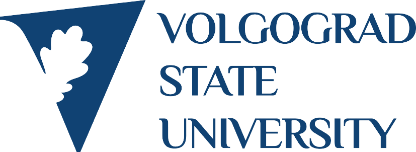 Волгоградский государственный университет/Volgograd State UniversityInternational Office100,  prospect Universitetsky, Volgograd, 400062RussiaTel. +7 (8442) 460291ЗАЯВЛЕНИЕ/Application Formна участие в программе обмена /for participation in the Exchange ProgramЛИЧНЫЕ данные/Personal dataЛИЧНЫЕ данные/Personal dataЛИЧНЫЕ данные/Personal dataФамилия / SurnameИмя / First name Имя / First name Дата рождения / Date of birthДата рождения / Date of birthДата рождения / Date of birthГражданство / CitizenshipГражданство / CitizenshipМуж / ЖенMale / FemaleНомер паспорта/passportNДатавыдачи/DateofissueДатавыдачи/DateofissueОрган, выдавший паспорт/IssuingauthorityСрок действия/Date of expiryСрок действия/Date of expiryДомашний адрес / Home address Почтовыйадрес / Mailing address(if different)Почтовыйадрес / Mailing address(if different)Телефон/Phone number:E-mail:E-mail:УЧЕБА/STUDIESУЧЕБА/STUDIESУЧЕБА/STUDIESУЧЕБА/STUDIESУЧЕБА/STUDIESНаправляющийуниверситет / Home University Направляющийуниверситет / Home University Направляющийуниверситет / Home University Направляющийуниверситет / Home University Направляющийуниверситет / Home University Факультет / Faculty                                     Факультет / Faculty                                     Специальность/MajorСпециальность/MajorКурс/the current year of studyПланируемый период обучения в ВолГУ/Desired period of study at Volgograd State UniversityПланируемый период обучения в ВолГУ/Desired period of study at Volgograd State UniversityПланируемый период обучения в ВолГУ/Desired period of study at Volgograd State UniversityПланируемый период обучения в ВолГУ/Desired period of study at Volgograd State UniversityПланируемый период обучения в ВолГУ/Desired period of study at Volgograd State University□Winter semester□Summer  semester□Summer  semesterFrom___/___/________ till  ___/___/________From___/___/________ till  ___/___/________Планируемая программа обучения в ВолГУ/Desired educational program atVolSUПланируемая программа обучения в ВолГУ/Desired educational program atVolSUПланируемая программа обучения в ВолГУ/Desired educational program atVolSUПланируемая программа обучения в ВолГУ/Desired educational program atVolSUПланируемая программа обучения в ВолГУ/Desired educational program atVolSUКОНТАКТЫ В СЛУЧАЕЧРЕЗВЫЧАЙНЫХ СИТУАЦИЙ / EMERGENCY CONTACTКОНТАКТЫ В СЛУЧАЕЧРЕЗВЫЧАЙНЫХ СИТУАЦИЙ / EMERGENCY CONTACTКонтактное лицо в случае чрезвычайных ситуаций (имя, эл. почтаилиномертел.) / Contact in case of emergencies (name,e-mail or mobile number)ПРОЖИВАНИЕ / ACCOMMODATIONПРОЖИВАНИЕ / ACCOMMODATIONЯ планирую проживать в общежитии университета/ I apply for accommodation in the university residence□да / yes□нет / noЗНАНИЕЯЗЫКов/Language ProficiencyЗНАНИЕЯЗЫКов/Language ProficiencyЗНАНИЕЯЗЫКов/Language ProficiencyЗНАНИЕЯЗЫКов/Language ProficiencyЗНАНИЕЯЗЫКов/Language ProficiencyУровень владения русским языком/Level of Russian language proficiencyУровень владения русским языком/Level of Russian language proficiencyУровень владения русским языком/Level of Russian language proficiencyУровень владения русским языком/Level of Russian language proficiencyУровень владения русским языком/Level of Russian language proficiencyоченьхорошо/very goodхорошо/goodудовлетворительно/fairслабо/poorПисьмо / WritingУстная речь / SpeakingЧтение / ReadingАнглийский язык/EnglishДатаDateПодпись заявителяApplicant’s Signature